PRACOVNÍ LISTRostlinné orgány 2Jméno:						Datum:Spolupracoval:					Třída:Úkoly:	1. Řez stonkem slunečnice	2. Řez listem břečťanuPomůcky: Potřeby pro mikroskopování, stonek slunečnice v glycerolu, list břečťanu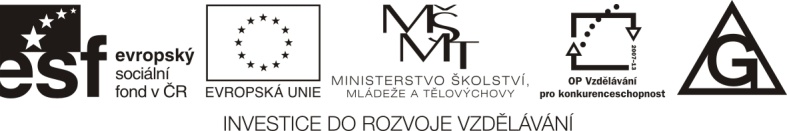 Úkol č. 1: Řez stonkem slunečnicePostup:Ze stonku slunečnice příčně uřízněte co nejtenčí plátek (půlměsíček), zhotovte vodní preparát a pozorujte.Vypracování: Schematicky zakreslete a popište pozorovaný preparát.Závěr: Shrňte poznatky, které jste získali v tomto úkolu laboratorní práce.Úkol č. 2: Řez listem břečťanuPostup: Z listu břečťanu příčně uřízněte (nejlépe přes některý velký cévní svazek) co nejtenčí plátek, zhotovte vodní preparát a pozorujte.Vypracování:Schematicky zakreslete a popište pozorovaný preparát.Závěr: Shrňte poznatky, které jste získali v tomto úkolu laboratorní práce.Zdroje:Jelínek, Jan a Zicháček, Vladimír.Biologie pro gymnázia (teoretická a praktická část). Olomouc : Nakladatelství Olomouc, 2005. ISBN 80-7182-177-2.Název pracovního listuRostlinné orgány 2Číslo pracovního listuSP- A04-PL06-JHProjektSvět práce v každodenním životěČíslo projektuCZ.1.07/1.1.26/02.0007AktivitaBiologie pod mikroskopemPředmětBiologieTřída1. ročníky G/4 a 3. ročníky G/6ŠkolaGymnázium, Hranice, Zborovská 293Zborovská 293, 753 11 HraniceAutorMgr. Jiří HorkýAnotaceStonek a list